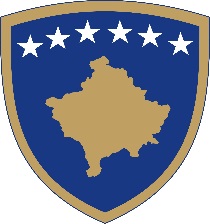 Republika e KosovësRepublika Kosova - Republic of KosovoQeveria - Vlada - GovernmentZyra e Kryeministrit - Ured Premijera - Office of the Prime MinisterZyra për Qeverisje të Mirë/Kancelarija za Dobro Upravljanje/Office of Good GovernanceRaport nga procesi i  konsultimit për “Strategjisë për të Drejtat e Fëmijëve 2019-2023”dhe “Planin e Veprimit për zbatimin e Strategjisë për të Drejtat e Fëmijëve 2019-2021”.Janar 2019 Hyrja/sfondiStrategjia për të drejtat e fëmijëve është vazhdimësi e strategjisë paraprake, komponentë që rrjedhë nga Strategjia Kombëtare për Zhvillim (2016-2021), e bazuar në parimet dhe dispozitat e Konventës për të Drejtat e Fëmijës, Strategjisë së Këshillit të Europës për të Drejtat e Fëmijës  (2016-2021), Marrëveshjes së Stabilizim Asocimit (MSA) me BE-në, Strategjisë për përmirësimin e planifikimit dhe koordinimit të politikave në Kosovë (2017-2021), traktateve e standardeve të tjera ndërkombëtare. Gjithashtu, është në përputhje me masat e parapara në strategjitë e sektorëve që ndërlidhen me Planin Strategjik të Arsimit në Kosovë (2017-2021), Programin e Reformave Ekonomike (PRE) 2018-201 të miratuar nga Qeveria e Kosovës si dhe me angazhimet e Kosovës ndaj qëllimeve të Zhvillimit të Qëndrueshëm (SDGs). Si e tillë, karakterizohet nga qasja e saj unifikuese dhe gjithëpërfshirëse, e shtrirë në të gjitha nivelet qeverisëse duke promovuar dhe respektuar të drejtat e fëmijës, bazuar në parime të rrënjosura  në Konventë.Me anë të dokumentit strategjik synohet të vendoset një kornizë gjithëpërfshirëse e politikave dhe njëherit të shërbejë si bazament për strategjitë e tjera nën-sektoriale, në mënyrë që të ndikojë në masën më të madhe të mundshme në unifikimin e përpjekjeve institucionale në kuadër të reformimit të sistemit në tërësi, veçanërisht sistemit që i referohet të drejtave të fëmijëve. Politika këto që i referohen ciklit jetësor të fëmijës, duke përfshirë kujdesin para lindjes, gjatë foshnjërisë, fëmijërisë dhe adoleshencës, duke prioritizuar fëmijët më të margjinalizuar. Reforma këto që nuk do të kishin kuptim në rast se nuk do të reflektoheshin në frymën gjithëpërfshirëse, me qëllim ndërmarrjen e nismave për të përmirësuar gjendjen e fëmijëve në kontekstin ekonomik, social dhe politik. Vizion ky që do të arrihet me përmbushjen e objektivave Strategjike, si: Objektiva strategjike #1: Përmirësimi i qeverisjes së mirë për realizimin e të drejtave të fëmijëve;Objektiva strategjike #2: Përmirësimi i qeverisjes lokale për realizimin e të drejtave të fëmijëve;Objektiva strategjike #3: Përfshirja dhe fuqizimi i fëmijëve në vendimmarrje;Objektiva strategjike #4: Gjithëpërfshirja e fëmijëve në shërbime të integruara për edukim dhe zhvillim në fëmijërinë e hershme; Objektiva strategjike #5:  Përmirësimi i shëndetit, mbrojtjes dhe mirëqenies së fëmijëve për arritjen e potencialit të tyre të plotë;Përmbushja e këtyre objektivave do të kontribuojnë në arritjen e synimeve nacionale të përcaktuara sipas qëllimeve për zhvillim të qëndrueshëm në Kosovë (SDGs). Objektivat strategjike janë në përputhje dhe kontribuojnë në qëllimin kryesorë të Agjendës 2030 që bënë thirrje për zhdukjen e varfërisë në të gjitha format dhe eliminimin e pabarazive (SDGs 1 , 5  dhe 10 ), rritjen e mundësive të të gjithë fëmijëve që të kenë sukses në të arriturat arsimore (SDGs 4 ), shërbime kualitative shëndetësore dhe sociale (SDGs 2  dhe 3 ), parandalimin e dukurive negative dhe dëgjimi i zërit të tyre (SDGs).Ecuria e procesit të konsultimit                 Strategjia për të Drejtat e Fëmijëve është hartuar duke u bazuar në një metodologji të kombinuar në mënyrë që të jetë gjithëpërfshirëse, të adresojë prioritetet kyçe bazuar në evidencë dhe të siguroj që intervenimet e përcaktuara do të kontribuojnë në arritjen e objektivave strategjike.  Përgjatë procesit të hartimit të dokumentit strategjik janë organizuar punëtori dhe takime individuale me aktorët kyç vendor dhe ndërkombëtarë, para së gjithash konsultime me përfaqësuesit e fëmijëve nga Këshillat e Nxënësve në nivel vendi dhe grupit monitorues për realizimin e të drejtave të fëmijëve – Respect our Rights (ROR). Për të siguruar përfshirjen e të gjithë akterëve kyç, është krijuar grupi punues për hartimin e kësaj strategjie.  Pas analizës së gjendjes aktuale, janë përcaktuar objektivat strategjike, objektivat specifike, aktivitetet dhe veprimet konkrete, të cilat janë buxhetuar.           Në aspektin strukturor dhe përmbajtësor  “Strategjia për të Drejtat e Fëmijëve 2019-2023 dhe Plani i Veprimit për zbatimin e Strategjisë për të Drejtat e Fëmijëve 2019-2021është hartuar në përputhje të plotë me Udhëzimin Administrativ (QRK) nr. 07/2018 për Planifikimin dhe Hartimin e Dokumenteve Strategjike dhe Planeve të Veprimit, Rregulloren e Punës së Qeverisë Nr.09/2011 dhe Rregulloren (QRK) Nr.05/2016 për Standardet minimale për procesin e Konsultimit Publik. Procesi i hartimit të strategjisë ishte i ndarë në tri faza: 1) faza e parë është karakterizuar me analizimin e situatës së përgjithshme, si dhe realizimin e një seri të takimeve konsultative , në të cilat kanë qenë të përfshirë fëmijët dhe aktorët relevant që punojnë në nivel lokal;  2) përgjatë fazës së dytë Ekipi  përgjegjës për hartimin e strategjisë ka analizuar dokumentet strategjike në fuqi , raporte e vlerësime të ndryshme vendore e ndërkombëtare dedikuar fëmijëve, veçanërisht Raportet e Progresit të KE, Raportet e Progresit për të drejtat e fëmijëve, Karta Raportuese, Objektivat e Zhvillimit të Qëndrueshëm (SDG), Anketa e Grupimeve të Treguesve të Shumëfishtë (MICS) , Korniza ligjore për të Drejtat e fëmijëve në Kosovë , Analiza e situatës së të drejtave të fëmijëve, Kosova në fazën e hershme të dividentit demografi, një mundësi me kohë të kufizuar, Analiza e situatës mbi Kujdesin dhe Zhvillimin gjatë Fëmijërisë së Hershme, Një Agjendë për Fëmijë, Indeksi i Mbrojtjes së fëmijëve në Kosovë, Zëri Ynë,  Varfëria dhe privimi në mesin e fëmijëve me përdorimin e Analizës së Privimeve të Shumëfishta (MODA), etj. Ndërsa, në fazën e tretë dokumenti i është nënshtruar procesit të konsultimeve publike, ekipi punues ndërinstitucional ka shqyrtuar dhe inkorporuar inputet e pranuara dhe sipas legjislacionit në fuqi është proceduar për aprovim.  Lista e metodave të konsultimit publik dhe detajet e pjesmarrjesPërmbledhje e  kontributeve të pranuara gjatë procesit të konsultimit dhe kategoritë e kontribuesve Pas një pune gati një vjecare të Ekipit të Punës për hartimin e këtij dokumnti, konsultimi publik ka filluar nga data 05 nëntor  deri më 23 nëntor 2018/15 ditë pune, në mënyrë që t’iu ofrohet hapësira e nëvojshjme të gjithëve  për të ofruar kontributet dhe idetë e tyrë  në kontëkst të zhvillimit të dokumentit strategjikë.  Krahas kësaj periudhe Zyra për Qeverisje të Mirë/Zyra e Kryeministrit si bartëse e këtij procesi kemi organizuara punëtori, takime pune duke u siguruar që janë përfshirë dhe dëgjuar  të gjitha palët e interesit. Çështje tjeraZyra për Qeverisje të Mirë/Zyra e Kryeministrit bashkë me Ekipin e Punës për hartimin e këtij dokumenti, objektivat e strategjisë 2019-2023 i kanë vendosur në bashkëpunim me akterët relevantë, duke u bazuar në rezultatet e vlerësimit të bëra nga strategjia paraprake si dhe hulumtimet e realizuara për të drejtat e fëmijës.Hapat e ardhshëmProcesi i konsultimit është përmbyllur ne jemi në finalizim të dokumenti dhe procedimin e dokumentit për aprovim sipas procedurave të parapara të qeverisë. Raporti i konsultimit dhe verzioni i fundit i dokumentit do te publikohen ne platformën për konsultime me publikun .Tabela e detajuar me informatat per kontribuesit, arsyetimet për përgjigjet e pranuara dhe të refuzuara.  Metodat e KonsultimitDatat/kohëzgjatjaNumri i pjesmarresve Numri i pjesmarresve te cilet kane kontribuar Numri i komenteve  te pranuaraKonsultimet me shkrim / në mënyrë elektronike;55 35Publikimi në ueb faqe/Platforma elektronike05-23 nëntor/ 15 ditë pune440Takimet publike02 dhe 03 Mars 2017;02.03.2018; 23 Mars 2018; 12 dhe 13 prill  2018; 07 dhe 08 maj  2018; 21dhe 22 maj  2018; 01 qershor 2018; 26 dhe 27 shtator  2018; 22 tetor 2018; 27 nentor 2018 4015Emri   i organizatës /individitKoment i organizatës /individitKoment i organizatës /individitPërgjigja nga Zyra per Qeverisje te mirë/ Zyra e KryeministritE pranuar plotësishtE pranuar pjesërisht E refuzuarSqarim nga Zyra per Qeverisje te mirë/ Zyra e Kryeministrit (veçanërisht arsyet për të mos pranuar komente të caktuara)Konsultim publik Përfaqësuesit e fëmijëveTë përcaktohet aktivitet që ndikon në fuqizimin e Këshillit të Prindërve të KosovësTë përcaktohet aktivitet që ndikon në fuqizimin e Këshillit të Prindërve të KosovësE pranuar pjesërishtFuqizimi i KPK parashihet në PSAK, andaj me qëllim të mos dukpifikimit të aktiviteteve më dokumente strategjikë që aktualisht janë në fuqi komenti është pranuar pjesërishtë  dhe si i tillë është modifikuar.Në kuadër të aktiviteteit “Sigurimi i pjesëmarrjes së  Këshillit të Nxënësve të Kosovës në procesin e hartimit të politikave dhe legjislacionit për të drejtat e fëmijëve” të përfshihen edhe grupi RORNë kuadër të aktiviteteit “Sigurimi i pjesëmarrjes së  Këshillit të Nxënësve të Kosovës në procesin e hartimit të politikave dhe legjislacionit për të drejtat e fëmijëve” të përfshihen edhe grupi RORE pranuar plotësishtKomentet online/përmes email-itMAPL Te vendoset shkurtesa e MAPLTe vendoset shkurtesa e MAPLE refuzuarNuk është përdorë shkurtesa prandaj edhe nuk është vendosë.Ky paragraph eshte teper i gjate dhe lart fol per boten paqesore dhe posht flet per rrugtimin ne vendin pro perendimore. Pyetja eshte a egziston bota parale?Ky paragraph eshte teper i gjate dhe lart fol per boten paqesore dhe posht flet per rrugtimin ne vendin pro perendimore. Pyetja eshte a egziston bota parale?E refuzuarNuk është ofruar koment i qarte dhe konkret Te vendoset- 1. Strategjia per  vetqeverisje lokale 2016-2026, 2. Strategjia per Zhvillim Ekonomik Lokal 2019-2023 dhe 3. Programi 4 vjeçar i Qeveris se Republikes se Kosoves.Te vendoset- 1. Strategjia per  vetqeverisje lokale 2016-2026, 2. Strategjia per Zhvillim Ekonomik Lokal 2019-2023 dhe 3. Programi 4 vjeçar i Qeveris se Republikes se Kosoves.Referenca nuk aludon në dokumentte e theksuara, prandaj nuk janë cituar.Ky paragraf te riformulohet si vijon;  “duke i trajtuar ne menyre te barabart edhe femijet me te margjinalizuarKy paragraf te riformulohet si vijon;  “duke i trajtuar ne menyre te barabart edhe femijet me te margjinalizuarE pranuar plotësishtVizioni dhe qëllimi duhet te jene te veçanta dhe te qarta.Vizioni dhe qëllimi duhet te jene te veçanta dhe te qarta.E refuzuar Komenti nuk është në përkuthje me strukturën e hartimit të dokumentit siç kërkohet me Udhëzimin Administrativ (QRK) nr. 07/2018 për Planifikimin dhe Hartimin e Dokumenteve Strategjike dhe Planeve të Veprimit. Te specifikohet cili hulumtimi si dhe te citohetTe specifikohet cili hulumtimi si dhe te citohetE konfirmuarTë gjitha hulumtimet që i referohet dokumenti strategjikë janë të specifikuara tek “Metodologjia”. Te shikohet edhe njëherë ristrukturimi  i dokumentit se shpesh here po ka edhe duplifikime.Te shikohet edhe njëherë ristrukturimi  i dokumentit se shpesh here po ka edhe duplifikime.E refuzuarPërgjatë rishikimit nuk është vërejtur ndonjë duplifikim i paragrafëve. Kjo fjali te hiqet sepse nga ky kendveshtrim ka nje kontacion tjeter negative dhe prejashtues.Kjo fjali te hiqet sepse nga ky kendveshtrim ka nje kontacion tjeter negative dhe prejashtues.E refuzuarFjalia paraqet realitetin te bazuar në hulumtime. Ky paragraph te hiqet krejt per arsye se me shume tingllon ne aspekt abstrakti se sa thekson diqka me konkrete.Ky paragraph te hiqet krejt per arsye se me shume tingllon ne aspekt abstrakti se sa thekson diqka me konkrete.E refuzuarParagrafi është sqarues.Prejashtime sociale nuk ka per asnje komunitet por ka problem eshte te shtrirjes per arsye gjeografike ne vendet ruralePrejashtime sociale nuk ka per asnje komunitet por ka problem eshte te shtrirjes per arsye gjeografike ne vendet ruraleE refuzuarPër sa i përket grupeve të cenueshme, studimet tregojnë një konsistencë me disa nga faktorët kryesorë të rrezikut përfshirë: papunësinë; nivelin e ulët arsimor; familjet me shumë anëtarë; familjet e vetmuara si dhe personat me aftësi të kufizuara ose përkatësia në një minoritet, rrjedhimisht faktorë që ndikojnë në “përjashtim sociual”. Te përditësohen te dhënat rreth nivelit te arsimit per vitin 2017 dhe 2018Te përditësohen te dhënat rreth nivelit te arsimit per vitin 2017 dhe 2018E refuzuarTë dhënat e prezantuara në dokument janë të dhënat e fundit.Te përditësohen te dhënatTe përditësohen te dhënatE refuzuarTë dhënat e prezantuara në dokument janë të dhënat e fundit.Cilat fakte te ceket burimi.Cilat fakte te ceket burimi.E refuzuarBurimi është i cituar.Pabarazia duhet te analizohet edhe nga shpërfaqje e faktorëve tjerë si, kultura e varfëria dhe deprivimi social etj..Pabarazia duhet te analizohet edhe nga shpërfaqje e faktorëve tjerë si, kultura e varfëria dhe deprivimi social etj..E konfirmuarAnaliza e “pabarazisë”  merrë në konsideratë të gjithë faktorët e rrezeikut veçanërishtë faktorët me rrezik të lartë. Fëmijët nuk kanë kompetenca, por kane te drejta prandaj kërkoj qe kjo fjali te hiqetFëmijët nuk kanë kompetenca, por kane te drejta prandaj kërkoj qe kjo fjali te hiqetE refuzuarSistemi i arsimit duhet të fuqizohet për të zhvilluar kompetencave të fëmijëve për pjesëmarrjen e tyre në vendimmarrje.Organizata për fëmijët pa kujdes prindor- OFAP Në nivelin nacional  dhe komunal të krijohet një proces i qëndrueshëm për vlerësimin e ndikimit të politikave të fëmijët. Të vlerësohet ndikimi në të gjithë fëmijët, me theks  të veçantë në grupet e fëmijëve që tradicionalisht janë të margjinalizuar. – Organizata OFAPNë nivelin nacional  dhe komunal të krijohet një proces i qëndrueshëm për vlerësimin e ndikimit të politikave të fëmijët. Të vlerësohet ndikimi në të gjithë fëmijët, me theks  të veçantë në grupet e fëmijëve që tradicionalisht janë të margjinalizuar. – Organizata OFAPE konfirmuarËshtë shpjeguar dhe trajtuar në përshkrimin e Objektivit Strategjik 1.: Përmirësimi i qeverisjes së mirë për realizimin e të drejtave të fëmijëve.Hartimi i një udhëzuesi praktik  nga një ekip profesionale për procedurat e konsultimit me fëmijë si në nivelin nacional po ashtu edhe në atë lokal. Kjo do te ndihmonte çdo Institucion Publik dhe Jo Publik kur janë në pyetje të drejtat e fëmijëve. – Organizata OFAPHartimi i një udhëzuesi praktik  nga një ekip profesionale për procedurat e konsultimit me fëmijë si në nivelin nacional po ashtu edhe në atë lokal. Kjo do te ndihmonte çdo Institucion Publik dhe Jo Publik kur janë në pyetje të drejtat e fëmijëve. – Organizata OFAPE konfirmuarËshtë shpjeguar dhe trajtuar në përshkrimin e Objektivit Strategjik 3.: Përfshirja dhe fuqizimi i fëmijëve në vendimmarrje.Të zhvillohet katalogu i ofruesve të shërbimeve dhe listimi i llojeve të shërbimeve sociale. – Organizata OFAPTë zhvillohet katalogu i ofruesve të shërbimeve dhe listimi i llojeve të shërbimeve sociale. – Organizata OFAPE pranuar plotësishtFuqizimi i strehimit familjar përmes identifikimit dhe vlerësimit të familjeve strehuese dhe farefisnore. – Organizata OFAPFuqizimi i strehimit familjar përmes identifikimit dhe vlerësimit të familjeve strehuese dhe farefisnore. – Organizata OFAPE refuzuar“Fuqizimi i strehimit familjar” parashihet në Strategjinë sektoriale të MPMSThemelimi/funksionalizimi/ fuqizimi i organeve përfaqësuese të fëmijëve në të gjitha nivelet, duke filluar nga këshillat e nxënësve deri të Asambleja Komunale dhe Nacionale e Fëmijëve.Themelimi/funksionalizimi/ fuqizimi i organeve përfaqësuese të fëmijëve në të gjitha nivelet, duke filluar nga këshillat e nxënësve deri të Asambleja Komunale dhe Nacionale e Fëmijëve.E konfirmuarËshtë shpjeguar dhe trajtuar në përshkrimin e Objektivit Strategjik 3.: Përfshirja dhe fuqizimi i fëmijëve në vendimmarrje; konkretishtë në objektivën specifike 3.1: Pjesëmarrja e fëmijëve në vendimmarrje në nivel qendror dhe lokal sigurohet përmes mekanizmave të qëndrueshëm;Sigurohet qasja fizike e personave/fëmijëve me aftësi të kufizuara në hapësira publike. - Organizata  OFAPSigurohet qasja fizike e personave/fëmijëve me aftësi të kufizuara në hapësira publike. - Organizata  OFAPE refuzuar“Sigurimi i qasjes” parashihet me strategjinë për persona me aftësi të kufizuara. Ofrohen shërbime cilësore për fëmijët viktima të dhunës në familje bashkë me nënat e tyre të strehuar në Shtëpinë e sigurt. - Organizata OFAPOfrohen shërbime cilësore për fëmijët viktima të dhunës në familje bashkë me nënat e tyre të strehuar në Shtëpinë e sigurt. - Organizata OFAPE refuzuar“Fëmijët viktima të dhunës në familje” parashihet me strategjinë për mbrojtjen e viktimave të dhunës në familje. Promovohet ndërmjetësimi në mes moshatarëve si qasje për të adresuar problemet, konfliktet, ngacmimet e dhunën në shkollë, por edhe në lagje përmes fushatave, sesioneve informuese, etj. – Organizata OFAPPromovohet ndërmjetësimi në mes moshatarëve si qasje për të adresuar problemet, konfliktet, ngacmimet e dhunën në shkollë, por edhe në lagje përmes fushatave, sesioneve informuese, etj. – Organizata OFAPE pranuar plotësishtKrijimi i nje mekanizmi koordinues ne mes te gjitha Institucioneve Publike, Jo Publike, OJQ-ve ne parandalimin e qasjes si dhe perdorimit te Substancave Narkotike nga femijet. Qellimi i ketij mekanizmi nenkupton marrjn e pergjegjesive morale dhe ligjore te te gjitheve në parandalimin dhe ndalimin e dukurive negative. – Organizata OFAPKrijimi i nje mekanizmi koordinues ne mes te gjitha Institucioneve Publike, Jo Publike, OJQ-ve ne parandalimin e qasjes si dhe perdorimit te Substancave Narkotike nga femijet. Qellimi i ketij mekanizmi nenkupton marrjn e pergjegjesive morale dhe ligjore te te gjitheve në parandalimin dhe ndalimin e dukurive negative. – Organizata OFAPE konfirmuarËshtë shpjeguar dhe trajtuar në përshkrimin e Objektivit Strategjik 5.: Përmirësimi i shëndetit, mbrojtjes dhe mirëqenies së fëmijëve për arritjen e potencialit të tyre të plotë; konkretishtë në objektivën specifike 5.3: Parandalimi dhe mbrojtja e fëmijëve nga dhuna dhe dukuritë negative;Sigurimi i Institucioneve Publike dhe Jo publike Shkollore si brenda po ashtu edhe per rreth tyre lidhur me mundesin e atakimit te femijeve me substanca narkotike.Sigurimi i Institucioneve Publike dhe Jo publike Shkollore si brenda po ashtu edhe per rreth tyre lidhur me mundesin e atakimit te femijeve me substanca narkotike.E konfirmuarËshtë shpjeguar dhe trajtuar në përshkrimin e Objektivit Strategjik 1.: Përmirësimi i qeverisjes së mirë për realizimin e të drejtave të fëmijëve; konkretisht objektivën specifike 1.3: Fuqizimi i sistemit të ankesave për mbrojtjen e të drejtave të fëmijëve;Fuqizimi i zbatimit te ligjit per ndalimin e pirjes se duhanit brenda Objekteve Publike, Jo Publike si dhe ato afariste. Njeherit fuqizimi i ligjit ne paranalimin e blerjes se alkoholit dhe cigareve nga femijet. – Organizata OFAPFuqizimi i zbatimit te ligjit per ndalimin e pirjes se duhanit brenda Objekteve Publike, Jo Publike si dhe ato afariste. Njeherit fuqizimi i ligjit ne paranalimin e blerjes se alkoholit dhe cigareve nga femijet. – Organizata OFAPE konfirmuarËshtë shpjeguar dhe trajtuar në përshkrimin e Objektivit Strategjik 5.: Përmirësimi i shëndetit, mbrojtjes dhe mirëqenies së fëmijëve për arritjen e potencialit të tyre të plotë; konkretishtë në objektivën specifike 5.5: Vetëdijesimi i popullatës për prindërim më të mirë;Trajtimi me kujes i rasteve nga Organet kopetente kur jane ne pyetje femijet viktima te narkotikeve. – Organizata OFAPTrajtimi me kujes i rasteve nga Organet kopetente kur jane ne pyetje femijet viktima te narkotikeve. – Organizata OFAPE konfirmuarTë gjitha aktivitetet kërkojnë që shërbimet ndaj fëmijëve të jenë në përputhje me interesin e tyre më të lartë. Komentet online/përmes platformësKomentet online/përmes platformësKIPREDMomentalisht draft Strategjise dhe Planit te Veprimit per te Drejta te Femijeve u mongon perspektiva gjinore, qe eshte kusht obligativ i parashturar ne Ligjin per Barazi Gjinore. Draftet duhet te rishikohen edhe njehere, dhe te perfshihet perspektiva gjinore ne te gjitha fushat, posaqerisht ne Analiza te Situates, Objektiva, si dhe TreguesMomentalisht draft Strategjise dhe Planit te Veprimit per te Drejta te Femijeve u mongon perspektiva gjinore, qe eshte kusht obligativ i parashturar ne Ligjin per Barazi Gjinore. Draftet duhet te rishikohen edhe njehere, dhe te perfshihet perspektiva gjinore ne te gjitha fushat, posaqerisht ne Analiza te Situates, Objektiva, si dhe TreguesE refuzuarKonventa për të Drejtat e Fëmijës, si dokument lider në  mbarë globin që iu referohet njohjes së të drejtave të fëmijëve, ato i njehë si të “drejta të fëmijëve”  pa i ndarë sipas prespektivës gjinore. Fatkeqësisht ne nuk kemi të dhëna zyrtare në dispozicion të cilat do të na mundësonin një analizë të tillë. Sa i perket Draft Strategjise, Barazia Gjinore mes vajzave dhe djemve permendet vetem ne Fusnoten Nr 8 dhe ne asnje vend tjeter ne dokument. Ne sugjerojme qe situate e vajzave dhe djemve ne Kosove te perfshihet ne te gjitha fushat, dhe mos te paraqiten informata dhe te dhena te pergjithshme mbi &ldquo;femijet&rdquo;. Kjo eshte tejet e rendesishme pasi qe situate e vajzave dhe djemve eshte shume e ndryshme ne sektore te ndryshem. Konkretisht, sa I perket strategjise, sugjerojme te perfshihen informata dhe te dhena te ndara sipas gjinise ne keto fusha: Permbledhja Ekzekutive, Sfondi, Ekonomia (posaqerisht tek papunesia), Arsimimi, Shendetesia, Mbrojtja dhe Perfshirja Sociale.Sa i perket Draft Strategjise, Barazia Gjinore mes vajzave dhe djemve permendet vetem ne Fusnoten Nr 8 dhe ne asnje vend tjeter ne dokument. Ne sugjerojme qe situate e vajzave dhe djemve ne Kosove te perfshihet ne te gjitha fushat, dhe mos te paraqiten informata dhe te dhena te pergjithshme mbi &ldquo;femijet&rdquo;. Kjo eshte tejet e rendesishme pasi qe situate e vajzave dhe djemve eshte shume e ndryshme ne sektore te ndryshem. Konkretisht, sa I perket strategjise, sugjerojme te perfshihen informata dhe te dhena te ndara sipas gjinise ne keto fusha: Permbledhja Ekzekutive, Sfondi, Ekonomia (posaqerisht tek papunesia), Arsimimi, Shendetesia, Mbrojtja dhe Perfshirja Sociale.E refuzuarMungojnë të dhënat zyrtare të ndara sipas gjinisë.Sa I perket Planit te Veprimit, te gjithe treguesit ku flitet per femije konkretisht duhet te ndahen ne tregues per vajza dhe tregues per djem. Konkretisht sugjerojme qe keta tregues te rishikohen edhe njehere dhe te shtohet perspektiva gjinore: Treguesi I.1 (Regjistrimi i Lindjeve); Te gjithe treguesit tek Objektiva I.3, posaqerisht ato te lidhura me ankesat e femijeve (vajzave dhe djemve) tek Avokati I Popullit. Sugjerim tjeter po ashtu eshte te perfshihen tregues te ndare sipas gjiise ne Objekten III tek perfshirja dhe fuqizimi I femijeve ne vendimmarrje.Sa I perket Planit te Veprimit, te gjithe treguesit ku flitet per femije konkretisht duhet te ndahen ne tregues per vajza dhe tregues per djem. Konkretisht sugjerojme qe keta tregues te rishikohen edhe njehere dhe te shtohet perspektiva gjinore: Treguesi I.1 (Regjistrimi i Lindjeve); Te gjithe treguesit tek Objektiva I.3, posaqerisht ato te lidhura me ankesat e femijeve (vajzave dhe djemve) tek Avokati I Popullit. Sugjerim tjeter po ashtu eshte te perfshihen tregues te ndare sipas gjiise ne Objekten III tek perfshirja dhe fuqizimi I femijeve ne vendimmarrje.E konfirmuarNë kuadër të kornizës së monitorimit të strategjisë dhe plnait të veprimit për të drejtat e fëmijëve, treguesit janë të ndarë sipas gjinisë. Qytetar/ Individ Në mbi 90% të veprimeve të objektivave strategjike dhe specifike, burimi i financimit përfshinë edhe donatorët, gjë që mund të jetë element që lejon zbutjen apo eliminimin e përgjegjësive të institucioneve shtetërore për arritjen e objektivave strategjike.Në mbi 90% të veprimeve të objektivave strategjike dhe specifike, burimi i financimit përfshinë edhe donatorët, gjë që mund të jetë element që lejon zbutjen apo eliminimin e përgjegjësive të institucioneve shtetërore për arritjen e objektivave strategjike.E refuzuarQeveria e Republikës së Kosovës, pavarësishtë burimit të financimit, të gjitha aktivitetet e saja i realizon në bashkëpunim dhe bashkërendim me shoqërinë civile. Buxheti i paraparë të financohet nga buxheti i shtetit dhe donatorët për V.3.3 'Organizimi i fushatës vetëdijësuese për parandalimin e dhunës ndaj fëmijëve' për vitet 2019-2021 është më i lartë se totali i buxheteve të planifikuara përV.3.6 dhe V.3.7 (2019-2021) respektivisht 'Krijimit të qendrës rehabilituese dhe riintegruese për të rinjë përdorues të substancave narkotike' dhe 'Krijimi i grupeve të specializuara të përkrahjes për fëmijët përdorues të substancave narkotike, duhan dhe alkool'. Financimi i masave dhe mekanizmave konkret duhet të jetë prioritet dhe më i lartë në një situatë ku fushatat vetëdijesuese janë tejet të konsumuara dhe nuk sjellin rezultate të matshme. E njejta vërejtje vlen edhe për gjashtë (6) fushatat vetëdijësuese të planifikuara si pjesë e strategjisë.Buxheti i paraparë të financohet nga buxheti i shtetit dhe donatorët për V.3.3 'Organizimi i fushatës vetëdijësuese për parandalimin e dhunës ndaj fëmijëve' për vitet 2019-2021 është më i lartë se totali i buxheteve të planifikuara përV.3.6 dhe V.3.7 (2019-2021) respektivisht 'Krijimit të qendrës rehabilituese dhe riintegruese për të rinjë përdorues të substancave narkotike' dhe 'Krijimi i grupeve të specializuara të përkrahjes për fëmijët përdorues të substancave narkotike, duhan dhe alkool'. Financimi i masave dhe mekanizmave konkret duhet të jetë prioritet dhe më i lartë në një situatë ku fushatat vetëdijesuese janë tejet të konsumuara dhe nuk sjellin rezultate të matshme. E njejta vërejtje vlen edhe për gjashtë (6) fushatat vetëdijësuese të planifikuara si pjesë e strategjisë.E konfirmuarBazuar në gjetjet e hulumtimeve relevante por edhe në takimet e vazhdueshme qe i kemi pasur me përfaqësuesit e fëmijëve nga të gjitha Komunat e Republikës së Kosovës, është theksuar se prindërit dhe të rriturit nuk kanë njohurit er duhura për të drejtat  dhe trajtimin e fëmijëve. Andaj, na është  kërkuar të organizohen fushata vetëdijesuese të ciulat doi të ndikonin në prindësin e mirë. 